  MADONAS NOVADA PAŠVALDĪBA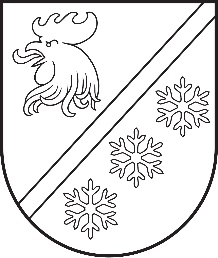 Reģ. Nr. 90000054572Saieta laukums 1, Madona, Madonas novads, LV-4801 t. 64860090, e-pasts: pasts@madona.lv ___________________________________________________________________________MADONAS NOVADA PAŠVALDĪBAS DOMESLĒMUMSMadonā2023. gada 30. novembrī						        	     		      Nr. 741									    (protokols Nr. 22, 18. p.)Par nekustamā īpašuma Saules iela 20-11, Madona, Madonas novads, nodošanu atsavināšanaiMadonas novada pašvaldībā saņemts īrnieces iesniegums (reģ. 30.10.2023. ar Nr. 2.1.3.6./23/1701) ar lūgumu atsavināt nekustamo īpašumu Saules iela 20-11, Madona, Madonas novads, kuru īrē no pašvaldības kopš 1996. gada.  Ar īrnieci noslēgts īres līgums, īres parādu nav. Dzīvoklis Saules iela 20-11, Madona, Madonas novads (kadastra Nr. 7001 900 2451) ir Madonas novada pašvaldībai piederošs nekustamais īpašums, reģistrēts Vidzemes rajona tiesas Madonas pilsētas zemesgrāmatas nodalījumā Nr. 528 11, kas sastāv no dzīvokļa Nr. 11 47,5 m² platībā, pie dzīvokļa īpašuma piederošās kopīpašuma 479/5285 domājamās daļas no:būves (kadastra apzīmējums 70010011077001),būves (kadastra apzīmējums 70010011077002),zemes (kadastra apzīmējums 70010011077).Ar 02.11.2023. Madonas novada pašvaldības Dzīvokļu jautājumu komisijas lēmumu Nr. 471 nolemts piekrist pašvaldībai piederošā nekustamā īpašuma adresē Saules iela 20-11, Madona, Madonas novads, atsavināšanai īrniekam.Saskaņā ar Publiskas personas mantas atsavināšanas likuma 4. panta ceturtās daļas 5. punktu, publiskas personas nekustamo īpašumu var ierosināt atsavināt īrnieks vai viņa ģimenes loceklis, ja viņš vēlas nopirkt dzīvojamo māju, tās domājamo daļu vai dzīvokļa īpašumu šā likuma 45. pantā noteiktā kārtībā. Publiskas personas mantas atsavināšanas 45. panta trešā daļa paredz, ka atsavinot valsts vai pašvaldības īpašumā esošo viendzīvokļa māju vai dzīvokļa īpašumu, par kuru lietošanu likumā “Dzīvojamo telpu īres likums” noteiktajā kārtībā ir noslēgts dzīvojamās telpas īres līgums, to vispirms rakstveidā piedāvā pirkt īrniekam un viņa ģimenes locekļiem.Lai izskatītu jautājumu par pašvaldības dzīvokļu īpašuma atsavināšanu, ir nepieciešama dzīvokļa īpašuma novērtēšana pie sertificēta vērtētāja.Noklausījusies sniegto informāciju, pamatojoties uz Pašvaldību likuma 10. panta pirmās daļas 16. punktu, Publiskas personas mantas atsavināšanas likuma 4. panta ceturtās daļas 5. punktu, 45. panta trešo daļu, ņemot vērā 15.11.2023. Uzņēmējdarbības, teritoriālo un vides jautājumu komitejas atzinumu, atklāti balsojot: PAR – 17 (Aigars Šķēls, Aivis Masaļskis, Andris Dombrovskis, Andris Sakne, Artūrs Čačka, Artūrs Grandāns, Arvīds Greidiņš, Gunārs Ikaunieks, Guntis Klikučs, Iveta Peilāne, Kaspars Udrass, Māris Olte, Rūdolfs Preiss, Sandra Maksimova, Valda Kļaviņa, Vita Robalte, Zigfrīds Gora), PRET – NAV, ATTURAS – NAV, Madonas novada pašvaldības dome NOLEMJ:Nodot atsavināšanai dzīvokļa īpašumu Saules iela 20-11, Madona, Madonas novads, pārdodot to [..].Uzdot Nekustamā īpašuma pārvaldības un teritoriālās plānošanas nodaļai organizēt dzīvokļa novērtēšanu pie sertificēta vērtētāja.Pēc dzīvokļa īpašuma novērtēšanas virzīt jautājumu uz domi par dzīvokļa īpašuma atsavināšanu.Domes priekšsēdētāja vietnieks				            Z. Gora	Semjonova 27333721ŠIS DOKUMENTS IR ELEKTRONISKI PARAKSTĪTS AR DROŠU ELEKTRONISKO PARAKSTU UN SATUR LAIKA ZĪMOGU